Підстава: пункт 4-1 постанови Кабінету Міністрів України від 11 жовтня 2016 р. № 710 «Про ефективне використання державних коштів» Обґрунтування на виконання вимог Постанови КМУ від 11.10.2016 № 710:Враховуючи зазначене, замовник прийняв рішення стосовно застосування таких технічних та якісних характеристик предмета закупівлі:Додаткова інформація:Обґрунтування необхідності закупівлі даного виду товару – замовник здійснює закупівлю даного виду товару, оскільки він за своїми якісними та технічними характеристиками найбільше відповідатиме вимогам та потребам замовника.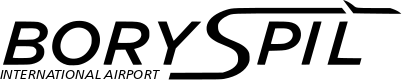 ДЕРЖАВНЕ ПІДПРИЄМСТВО«МІЖНАРОДНИЙ АЕРОПОРТ «БОРИСПІЛЬ» 08300, Україна, Київська обл., Бориспільський район, село Гора, вулиця Бориспіль -7, код 20572069, юридична особа/ суб'єкт господарювання, який здійснює діяльність в окремих сферах господарювання, зазначених у п. 4 ч.1 ст. 2 Закону України «Про публічні закупівлі»Обґрунтування технічних та якісних характеристик предмета закупівлі та очікуваної вартості предмета закупівліОбґрунтування технічних та якісних характеристик предмета закупівлі та очікуваної вартості предмета закупівліПункт КошторисуНазва предмета закупівлі із зазначенням коду за Єдиним закупівельним словникомОчікувана вартість предмета закупівлі згідно річного плану закупівельОчікувана вартість предмета закупівлі згідно ОГОЛОШЕННЯ про проведення відкритих торгівІдентифікатор процедури закупівліп. 1.02.1 (2023)Електрична енергія, код ДК 021:2015 - 09310000-5 - Електрична енергія49 080 000,00 грн. з ПДВ40 900 000,00грн. без ПДВ UA-2023-09-11-013518-a1Обґрунтування технічних та якісних характеристик предмета закупівліЗгідно до п.1.1.2. Правил роздрібного ринку електричної енергії»: електрична енергія - це енергія, що виробляється на об'єктах електроенергетики і є товаром, призначеним для купівлі-продажу.2Обґрунтування очікуваної вартості предмета закупівліЗгідно споживання електроенергії аеропортомПлановий об'єм споживання електричної енергії   становить  12 000 000 кВт*год .Найнижчий тариф, згідно комерційних пропозицій – ціна 1 кВт*год  4,09 грн. з ПДВ.Очікувана вартість предмета закупівлі   49 080 000,00  грн.( з ПДВ 20%)№ п/пНайменування товару ОдиницявиміруКількістьТехнічні та якісні характеристики предмета закупівлі(Технічна специфікація)1Електрична енергія  кВт*год12 000 000Згідно до п.1.1.2. «Правил  роздрібного ринку електричної енергії»: електрична енергія - це енергія, що виробляється на об'єктах електроенергетики і є товаром, призначеним для купівлі-продажу